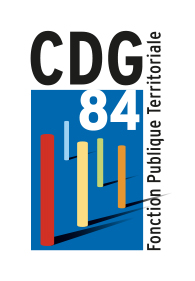 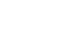 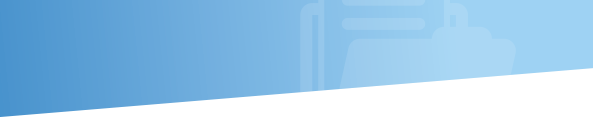 Formulaire de saisine Collège de Déontologie Elu Local IDENTIFICATION DE L’ELUCOMMUNE / ETABLISSEMENT PUBLICSAISINE 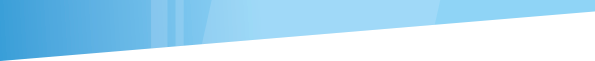 SIGNATUREA retourner, accompagné des pièces complémentaires si besoin  : par courrier postal, sous pli confidentiel et adressé au collège des référents 			déontologues, CDG 84, 80 rue Marcel Demonque, AGROPARC, CS 60508, 84908 		AVIGNON Cedex 9. ou par mail à l’adresse deontologue@cdg84.fr